David D. MettlerDecember 12, 1869 – October 31, 1963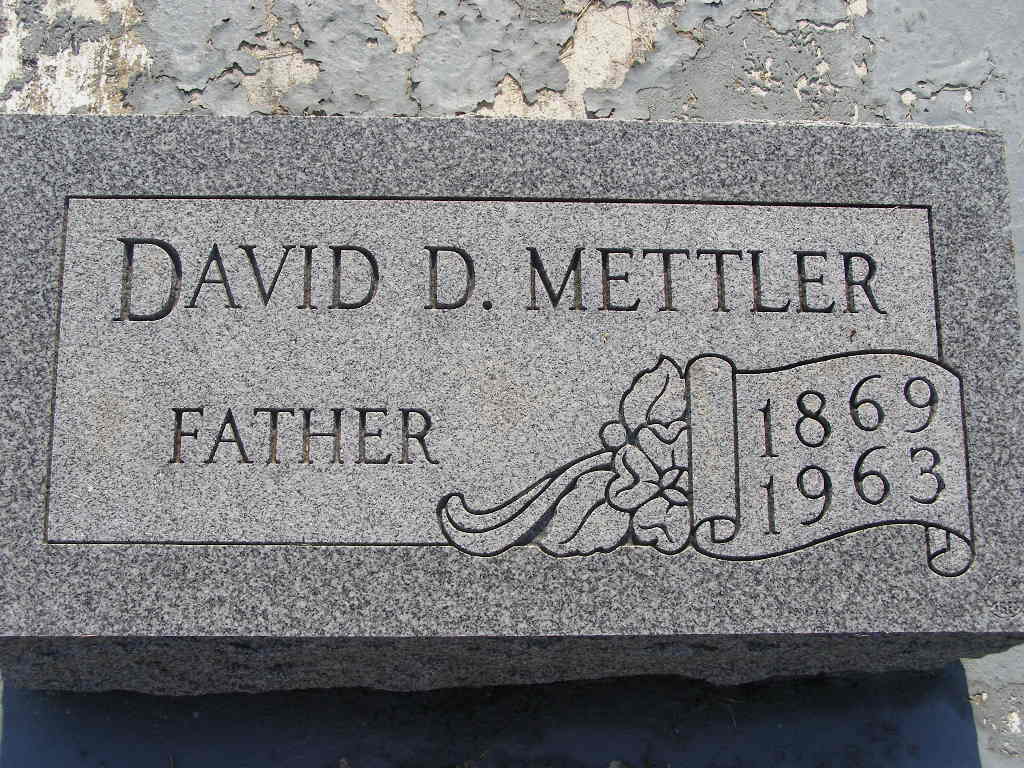 Photo by sillygirl794-Year-Old Berne Man Dies Thursday            David Mettler, 94, former maintenance man at the Dunbar Furniture Co. at Berne, died at 6:40 p.m. Thursday at the Lehman rest home in Berne. Surviving are one son, three daughters, 11 grandchildren, 18 great-grandchildren, and one brother.            Services will be held at 2 p.m. Sunday at the Berne United Church of Christ, with burial in MRE cemetery.  Friends may call at the Yager funeral home after 7 p.m. today.  (Fri. Nov. 1, 1963)      Berne (IN) Library Heritage RoomAdams County Obits 1962-1964Transcribed by Janice Vasilovski